Программа семинара «Изучение художественных промыслов села Великое на уроках и во внеурочной деятельности» (в музее)27 апреля 2016 года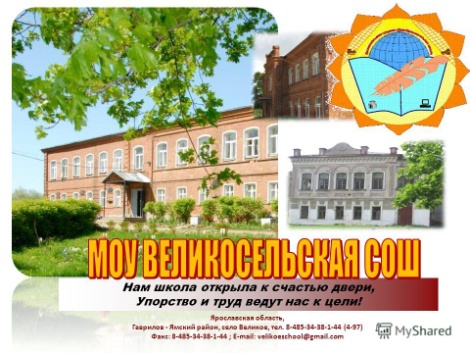 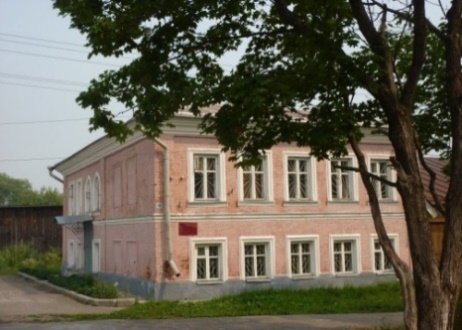 ВремяМероприятие в рамках мастер-класса, кабинетОрганизаторы9.45-10.00Встреча и регистрация участников мастер-класса, чаепитиеСидорович С.Н.10.00-10.15Презентация проекта «Возрождение художественных промыслов Ярославской области»Панова Е.А.10.15.-10.30.Выступление директора школы Ежиковой М.С. «Школа как культурный центр села Великое»Ежикова М.С., Морозкова М.В.10.30-10.40Выступление заместителя директора по воспитательной работе Новиковой Е.В. «Внеурочная деятельность школы в направлении возрождения художественных промыслов Ярославской области»Новикова Е.В.10.40-10.50Выступление учителя изобразительного искусства Сидорович С.Н. «Проектная работа в рамках краеведческой работы  и возрождения промыслов»Сидорович С.Н.10.50-11.00Выступление ученицы 9 А класса Афонасьевой А. с проектом «Декоративно-прикладное искусство в селе Великом XVIII-XIX веков»Афонасьева А., Сидорович С.Н.11.00-11.10Выступление учителя технологии Лопаткина А.С. «Работа по обработке древесины в рамках урочной и внеурочной деятельности»Лопаткин А.С.11.10-11.20Выступление ученика 9 А класса Метеличева А. о деревянных постройках на территории школы и работе с деревом обучающихся школы (экскурсия по пришкольной территории)Метеличев А., Лопаткин А.С.11.25-12.10Открытый урок изобразительного искусства в 3 классе по работе с глиной Бадиль И.В.12.20-12.50Мастер-класс по созданию оберега (внеурочная деятельность)Новикова Е.В.,Огороднова Т.В.13.00-13.30Подведение итогов, чаепитиеПанова Е.А.